FICHE D'INSCRIPTION AU CONCOURS D’ENTRÉE EN 6ème « SECTION INTERNATIONALE BRITANNIQUE »SESSION 2016Le candidat :Ecole primaire d’origine : élève bilingue appartenant à une famille anglophone élève ayant déjà fait un séjour prolongé dans un pays anglophone ; si oui, précisez le lieu et la durée :   _______________________________________________________________________________   _______________________________________________________________________________ élève présentant d’excellentes aptitudes scolairesJe soussigné (e) ………………………………………………………………….responsable du candidat, demande son inscription au concours d’entrée en section internationale britannique en 6ème.Le concours se déroulera au collège Clos de Pouilly le mercredi 27 avril 2016 de 8h30 à 13h00.En cas d’échec au concours d’entrée, l’élève rejoindra son collège de secteur.							Date et signature :RAPPEL !Les parents des élèves de CM2 intéressés par une entrée en 6ème internationale britannique, doivent adresser les documents suivants : fiche d’inscription, qui est soit téléchargeable sur le site du collège : http://col21-closdepouilly.ac-dijon.fr/ soit à demander au secrétariat du collège Clos de Pouilly ou à l'école primaire de votre enfant, photocopie de la synthèse du livret d’évaluation pour les 1er et 2ème trimestre de CM2, une enveloppe libellée à votre nom et à votre adresse et timbrée au tarif en vigueur pour la réponse.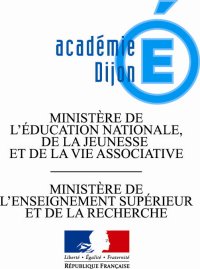 ACADÉMIE DE DIJONCollège "Clos de Pouilly"19 rue Henri Farman – BP 6608121060 DIJON CEDEX 03 80 74 44 74Fax : 03.80.74.69.20NOM - prénomAdresse - VilleTéléphonesFixe : Portable :Adresse mailNOM Adresse - VilleTéléphone